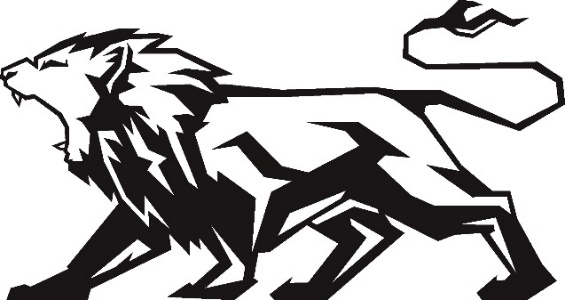 			2019			Middle School Volleyball			ScheduleDate/Day		Opponent			Time		H/A08/27 Tues 		Classical Preparatory		5:00		H08/29 Thurs 		Tampa Bay Christian 		4:00		A09/09 Mon 		Hernando Christian 		5:00		A09/10 Tues 		Foundation Christian 		5:30 		H09/12 Thurs 		Cambridge Christian 		4:00		H09/16 Mon 		Tampa Bay Christian 		4:00		H09/17 Tues 		Classical Preparatory 		5:00		A 09/23 Mon		Canterbury 			4:30 		H09/24 Tues		Citrus Park Christian 		5:00		H09/26 Thurs 		Hernando Christian 		4:00		H10/01 Tues 		Cambridge Christian 		6:00		A10/04 Fri 		Keswick Tournament		TBA		A10/05 Sat 		Keswick Tournament 		TBA 		A